ПРОТОКОЛЬНЕ РІШЕННЯ (ПРОТОКОЛ)Уповноваженої особи з питань закупівель товарів, робіт і послуг ПрАТ «Львівобленерго»про внесення змін до тендерної документаціївід 20 березня 2024 р.	№ 201/1м. Івано-Франківськ1.	Найменування замовника: Приватне акціонерне товариство «Прикарпаттяобленерго».2.	Ідентифікаційний код замовника в Єдиному державному реєстрі юридичних осіб, фізичних осіб - підприємців та громадських формувань: 00131564.3.	Місцезнаходження замовника: вул. Індустріальна, буд. 34, м. Івано-Франківськ, 76014.4.	Категорія замовника: юридичні особи та/або суб’єкти господарювання, які здійснюють діяльність в одній або декількох окремих сферах господарювання (відповідно до пункту 4 частини четвертої статті 2 Закону України «Про публічні закупівлі» від 25 грудня 2015 р. №922-VIІІ (із змінами) (далі – Закон).5.	Конкурентна процедура закупівлі: відкриті торги з особливостями (відповідно до вимог Закону України «Про публічні закупівлі» від 25 грудня 2015 р. №922-VIІІ (із змінами) та Постанови Кабінету Міністрів України від 12 жовтня 2022 р. №1178 «Про затвердження особливостей здійснення публічних закупівель товарів, робіт і послуг для замовників, передбачених Законом України «Про публічні закупівлі», на період дії правового режиму воєнного стану в Україні та протягом 90 днів з дня його припинення або скасування» (із змінами) (далі – Особливості)).6.	Унікальний номер оголошення про проведення відкритих торгів, присвоєний електронною системою закупівель: 
UA-2024-03-15-004085-a7.	Назва предмета закупівлі та частин предмета закупівлі (лотів) (за наявності):     Трансформатори струму та напругиПОРЯДОК ДЕННИЙ:1.		Внесення змін до тендерної документації.2.	Оприлюднення нової редакції тендерної документації та окремого документу з переліком змін, що вносяться, в електронній системі закупівель відповідно до пункту 51 Особливостей.Щодо першого питання порядку денного:		Відповідно до пункту 51 Особливостей замовник має право з власної ініціативи або у разі усунення порушень вимог законодавства у сфері публічних закупівель, викладених у висновку органу державного фінансового контролю відповідно до статті 8 Закону, або за результатами звернень, або на підставі рішення органу оскарження внести зміни до тендерної документації. У відповідь на звернення учасника процедури закупівлі до тендерної документації необхідно внести наступні зміни:Зміна №1.Внести зміни у п.10 розділу  3 тендерної документації:Зміна № 2.В Додатку №4 Інформація про технічні, якісні та інші характеристики предмета закупівлі викласти так:ЛОТ № 1ІНФОРМАЦІЯ ПРО ТЕХНІЧНІ, ЯКІСНІ ТАІНШІ ХАРАКТЕРИСТИКИ ПРЕДМЕТУ ЗАКУПІВЛІТрансформатор ОСМ1-0,63-У3 110/220-5 або еквівалентТрансформатор ОСМ1-0,63-У3 220/220-5 або еквівалент Трансформатор ОСМ1-0,16-У3 220/220-5 або еквівалентЗагальні вимоги до трансформаторів напругиОбов'язкова наявність у виробника(постачальника) сертифікату відповідності на продукцію.Надання до тендерної документації копії заводських паспортів, технічного опису та інструкції по монтажу і експлуатації.Обов'язкове надання технічної документації на українській мові.Гарантійний термін безаварійної експлуатації – не менше 3 років.Термін виготовлення - не раніше як за півроку до моменту поставки.ЛОТ № 2ІНФОРМАЦІЯ ПРО ТЕХНІЧНІ, ЯКІСНІ ТАІНШІ ХАРАКТЕРИСТИКИ ПРЕДМЕТУ ЗАКУПІВЛІ1. -5.  Трансформатор струму типу Т -0,66А або еквівалентГабаритні, установчі та приєднувальні розміри трансформатора Т-0,66А: 100,150,200,300,400.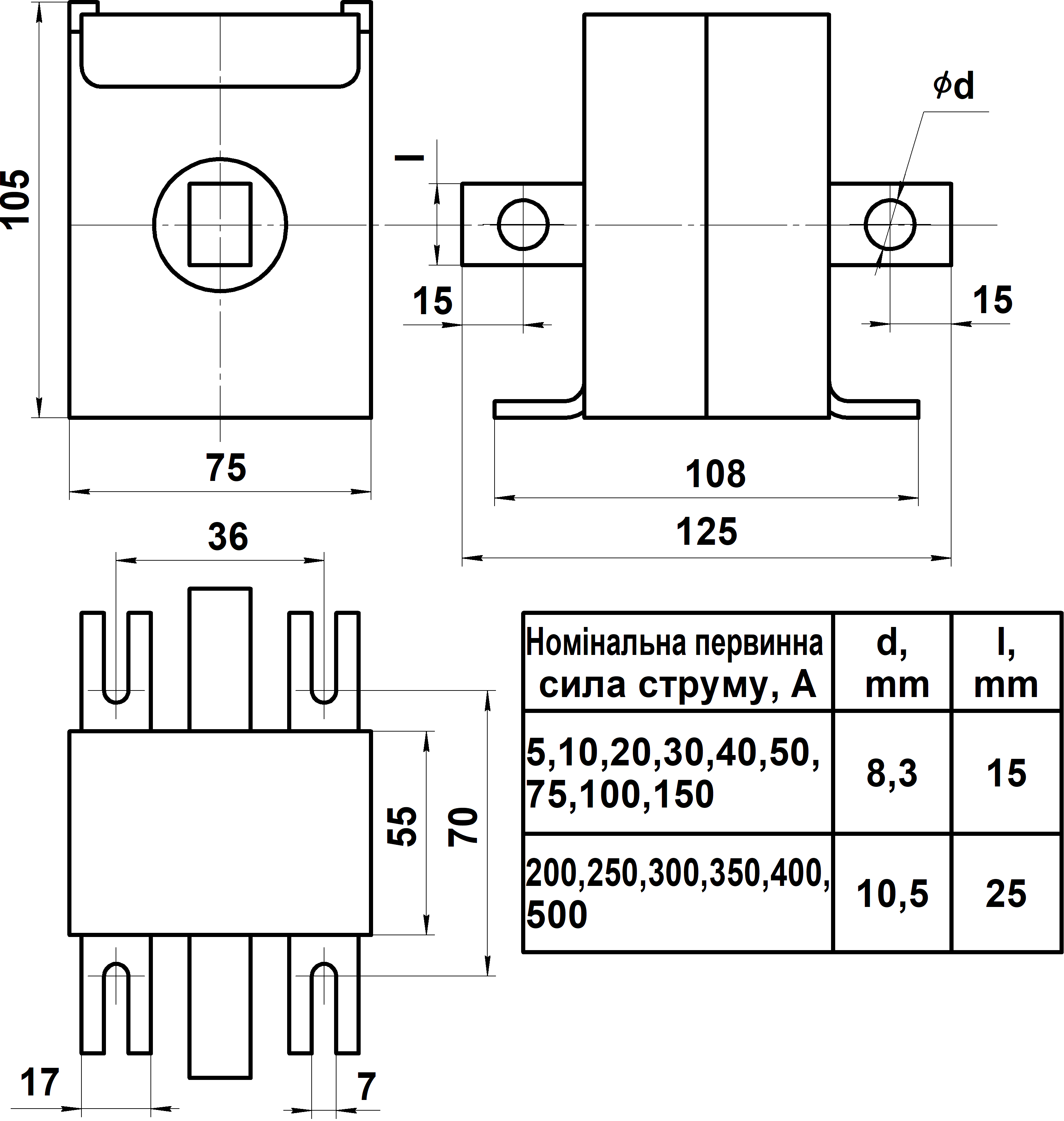 6.-8.  Трансформатор струму типу ТШ -0,66А-1 або еквівалентГабаритні, установчі та приєднувальні розміри трансформатора ТШ-0,66А-1:600/5,800/5,1000/5.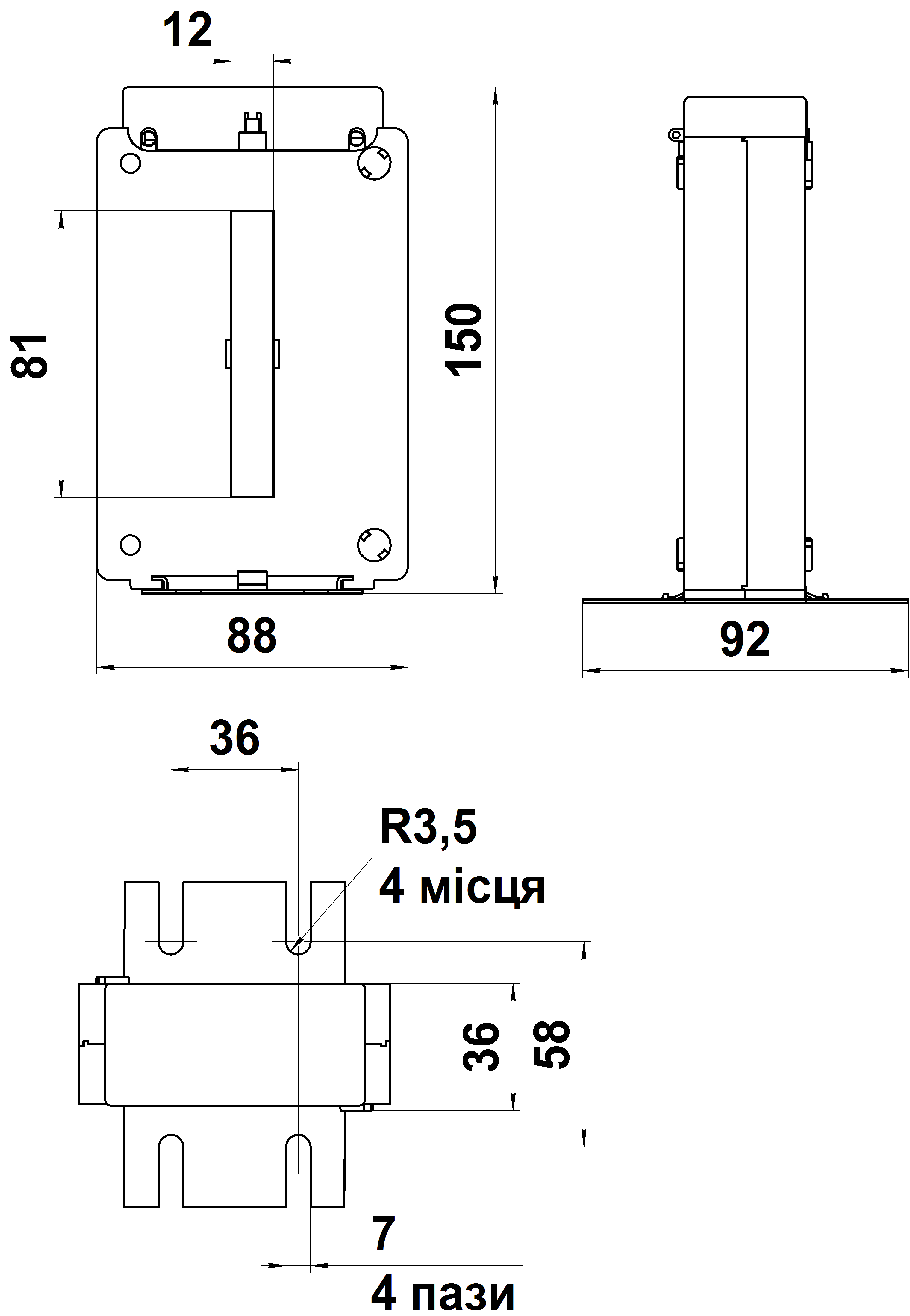 9. Трансформатор струму типу ТШ -0,66А-2 або еквівалент Габаритні, установчі та приєднувальні розміри трансформатора ТШ-0,66А-2: 1500/5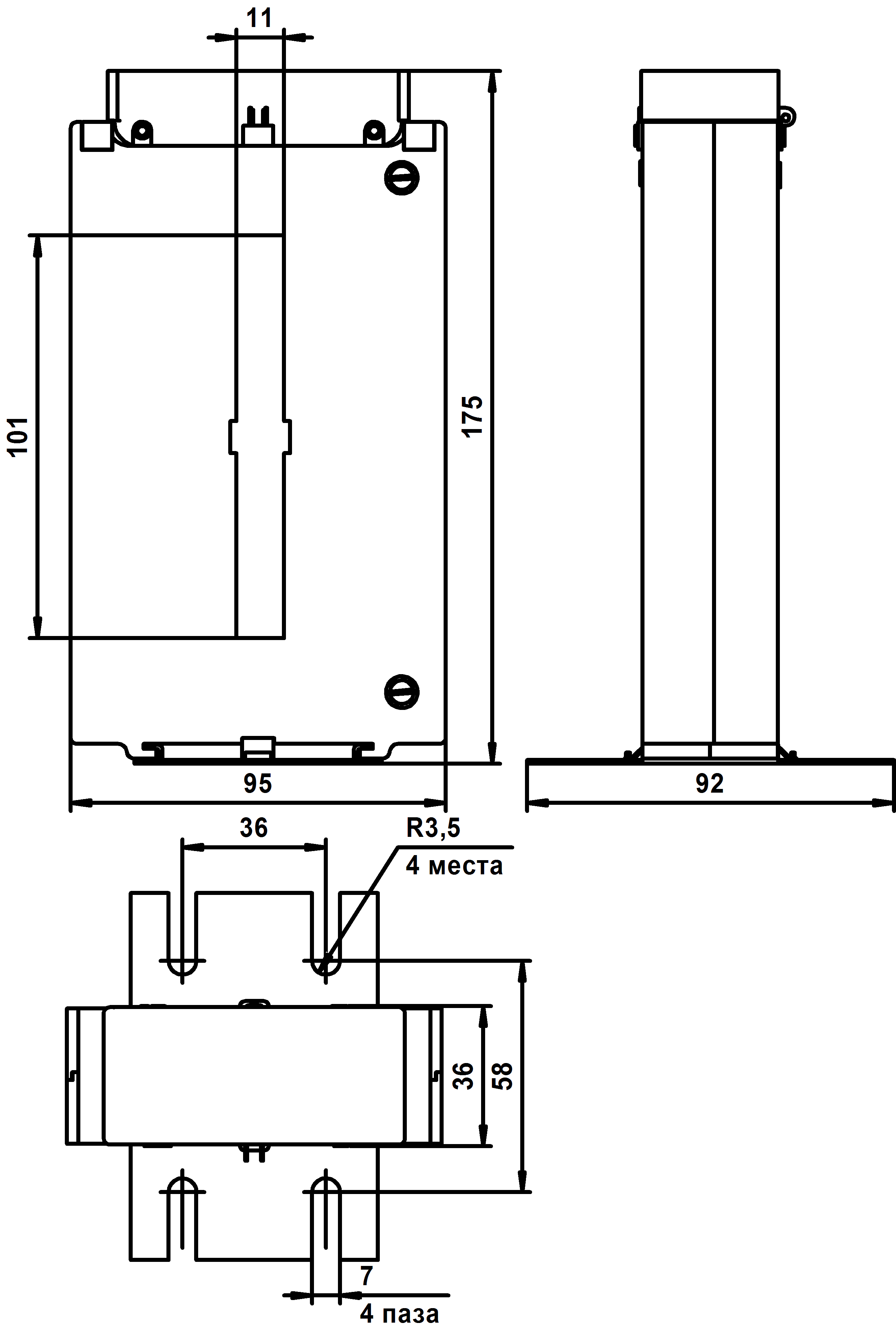 Загальні вимоги до трансформаторів струму«Сертифікат» за Технічним регламентом «Законодавчо регульованих засобів вимірювальної техніки» згідно Постановою КМУ № 94 від 13.01.2016 року з відповідністю ДСТУ EN 61869-2-2017.Надання до тендерної документації копії заводських паспортів, технічного опису та інструкції по монтажу і експлуатації.Обов'язкове надання технічної документації на українській мові.Гарантійний термін безаварійної експлуатації – не менше 3 років.Термін виготовлення - не раніше як за півроку до моменту поставки.Щодо другого питання порядку денного:	Відповідно до пункту 51 Особливостей зміни, що вносяться замовником до тендерної документації, розміщуються та відображаються в електронній системі закупівель у вигляді нової редакції тендерної документації додатково до початкової редакції тендерної документації. Замовник разом із змінами до тендерної документації в окремому документі оприлюднює перелік змін, що вносяться.	Враховуючи вищенаведене, є необхідність в оприлюдненні нової редакції тендерної документації та цього протоколу з переліком змін, що вносяться, протягом 1 (одного) дня з дня прийняття рішення про внесення змін до тендерної документації.ВИРІШИВ:1.	Продовжити кінцевий строк подання тендерних пропозицій в електронній системі закупівель.2.	Внести зміни до тендерної документації.3.	Оприлюднити нову редакцію тендерної документації та цей протокол в електронній системі закупівель відповідно до пункту 51 Особливостей.Уповноважена особа з питаньзакупівель товарів, робіт і послуг АТ «Прикарпаттяобленерго»	Василь КОСТЮК10. Інформація про протоколи випробувань або сертифікати, що підтверджують відповідність предмета закупівліУчасник процедури закупівлі в складі тендерної пропозиції повинен завантажити в електронну систему закупівель документи, які підтверджують відповідність запропонованого предмету закупівлізаданим вимогам, які стосуються об’єкта оцінки відповідності:сертифікати відповідності системи управління якістю у виробництві товарів, які є в переліку відповідно до підпункту 2 пункту 61 Прикінцевих та перехідних положень Закону з врахуванням абзаців третього і четвертого пункту 3 Особливостей, вимогам ДСТУ ISO 9001:2015 або ДСТУ EN ISO 9001:2018 (EN ISO 9001:2015, IDT; ISO 9001:2015, IDT), або національних стандартів, якими їх замінено, виданих акредитованим органом з оцінки відповідності№ Предмет закупівліОд. вим.К-сть№ Предмет закупівліОд. вим.К-сть1Трансформатор ОСМ-1-0,63-У3 110/220-5 або еквівалентшт.62Трансформатор ОСМ-1-0,63-У3 220/220-5 або еквівалентшт.63Трансформатор ОСМ-1-0,16-У3 220/220-5 або еквівалентшт.15№Найменування параметраВиконання за значенням параметра1.Тип виконанняСерія ОСМ12.Тип кріпленняБолтове, в 4-х точках3.Номінальна напруга первинної обмотки, В1104.Номінальна напруга вторинної обмотки з відпайкою, В220-55.Номінальна потужність, кВ*А0,636.Номінальна частота, Гц507.Тип ізоляціївідкритий8.ДодатковоНаявність гвинта заземлення корпусу ТН, наявність клемних колодок№Найменування параметраВиконання за значенням параметра1.Тип виконанняСерія ОСМ12.Тип кріпленняБолтове, в 4-х точках3.Номінальна напруга первинної обмотки, В2204.Номінальна напруга вторинної обмотки з відпайкою, В220-55.Номінальна потужність, кВ*А0,636.Номінальна частота, Гц507.Тип ізоляціївідкритий8.ДодатковоНаявність гвинта заземлення корпусу ТН, наявність клемних колодок№Найменування параметраВиконання за значенням параметра1.Тип виконанняСерія ОСМ12.Тип кріпленняБолтове, в 4-х точках3.Номінальна напруга первинної обмотки, В2204.Номінальна напруга вторинної обмотки з відпайкою, В220-55.Номінальна потужність, кВ*А0,166.Номінальна частота, Гц507.Тип ізоляціївідкритий8.ДодатковоНаявність гвинта заземлення корпусу ТН, наявність клемних колодок№ Предмет закупівліОд. вим.К-сть№ Предмет закупівліОд. вим.К-сть1Трансформатор Т -0,66А 100/5  (0,5S) або еквівалентшт.242Трансформатор Т -0,66А 150/5 (0,5S) або еквівалентшт.993Трансформатор Т -0,66А 200/5 (0,5S) або еквівалентшт.754Трансформатор Т -0,66А 300/5 (0,5S) або еквівалентшт.755Трансформатор Т -0,66А 400/5 (0,5S) або еквівалентшт.456Трансформатор ТШ-0,66А -1 600/5 (0,5S) або еквівалентшт.457Трансформатор ТШ-0,66А -1 800/5 (0,5S) або еквівалентшт.308Трансформатор ТШ-0,66А -1 1000/5  (0,5S) або еквівалентшт.249Трансформатор ТШ-0,66А -2 1500/5  (0,5S) або еквівалентшт.9№Найменування параметраВиконання за значенням параметра1.Клас точності0,5S2.Номінальна напруга, (кВ)0.663.Номінальні первинні струми, (А)100,150,200,300,4004.Номінальний вторинний струм, (А)55.Номінальне вторинне навантаження з коефіцієнтом потужності cos j = 0,8, (В*А)56.Граничний робочий діапазон температур, (ºС)-45 ÷ +40     7.Вага, кгне більше 1,38.Габаритні розміри, не більше 75х105х1709.Міжповірочний інтервал, років1610.Термін гарантійного обслуговування, роківне менше 111.Середній термін служби, років2512.Номінальна частота вимірювальної мережі, (Гц)5013.Клас стійкості до нагрівання ізоляції Е14.Ступінь захисту від ураження електричним струмом  015.Ступінь захисту згідно ДСТУ EN 61869-2-2017IP20№Найменування параметраВиконання за значенням параметра1.Клас точності0,5S2.Номінальна напруга, (кВ)0.663.Номінальні первинні струми, (А)600,800,10004.Номінальний вторинний струм, (А)55.Номінальне вторинне навантаження з коефіцієнтом потужності cos j = 0,8, (В*А)56.Граничний робочий діапазон температур, (ºС)-45 ÷ +40     7.Вага, кгне більше 1,68.Габаритні розміри, не більше 88х150х929.Міжповірочний інтервал, років1610.Термін гарантійного обслуговування, роківне менше 111.Середній термін служби, років2512.Номінальна частота вимірювальної мережі, (Гц)5013.Клас стійкості до нагрівання ізоляції Е14.Ступінь захисту від ураження електричним струмом 015.Ступінь захисту згідно ДСТУ EN 61869-2-2017IP20№Найменування параметраВиконання за значенням параметра1.Клас точності0,5S2.Номінальна напруга, (кВ)0.663.Номінальні первинні струми, (А)15004.Номінальний вторинний струм, (А)55.Номінальне вторинне навантаження з коефіцієнтом потужності cos j = 0,8, (В*А)56.Граничний робочий діапазон температур, (ºС)-45 ÷ +40     7.Вага, кгне більше 1,68.Габаритні розміри, не більше 95х175х929.Міжповірочний інтервал, років1610.Термін гарантійного обслуговування, роківне менше 111.Середній термін служби, років2512.Номінальна частота вимірювальної мережі, (Гц)5013.Клас стійкості до нагрівання ізоляції Е14.Ступінь захисту від ураження електричним струмом 015.Ступінь захисту згідно ДСТУ EN 61869-2-2017IP20